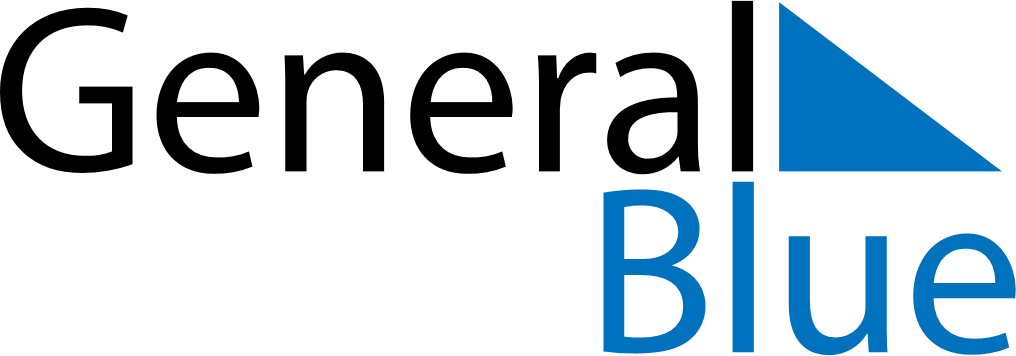 June 2024June 2024June 2024June 2024June 2024June 2024June 2024Hoverberg, Jaemtland, SwedenHoverberg, Jaemtland, SwedenHoverberg, Jaemtland, SwedenHoverberg, Jaemtland, SwedenHoverberg, Jaemtland, SwedenHoverberg, Jaemtland, SwedenHoverberg, Jaemtland, SwedenSundayMondayMondayTuesdayWednesdayThursdayFridaySaturday1Sunrise: 3:17 AMSunset: 10:42 PMDaylight: 19 hours and 24 minutes.23345678Sunrise: 3:15 AMSunset: 10:44 PMDaylight: 19 hours and 28 minutes.Sunrise: 3:14 AMSunset: 10:46 PMDaylight: 19 hours and 32 minutes.Sunrise: 3:14 AMSunset: 10:46 PMDaylight: 19 hours and 32 minutes.Sunrise: 3:12 AMSunset: 10:48 PMDaylight: 19 hours and 36 minutes.Sunrise: 3:10 AMSunset: 10:50 PMDaylight: 19 hours and 40 minutes.Sunrise: 3:08 AMSunset: 10:52 PMDaylight: 19 hours and 44 minutes.Sunrise: 3:07 AMSunset: 10:54 PMDaylight: 19 hours and 47 minutes.Sunrise: 3:05 AMSunset: 10:56 PMDaylight: 19 hours and 50 minutes.910101112131415Sunrise: 3:04 AMSunset: 10:58 PMDaylight: 19 hours and 53 minutes.Sunrise: 3:03 AMSunset: 10:59 PMDaylight: 19 hours and 56 minutes.Sunrise: 3:03 AMSunset: 10:59 PMDaylight: 19 hours and 56 minutes.Sunrise: 3:02 AMSunset: 11:01 PMDaylight: 19 hours and 59 minutes.Sunrise: 3:01 AMSunset: 11:02 PMDaylight: 20 hours and 1 minute.Sunrise: 3:00 AMSunset: 11:04 PMDaylight: 20 hours and 3 minutes.Sunrise: 2:59 AMSunset: 11:05 PMDaylight: 20 hours and 5 minutes.Sunrise: 2:59 AMSunset: 11:06 PMDaylight: 20 hours and 7 minutes.1617171819202122Sunrise: 2:58 AMSunset: 11:07 PMDaylight: 20 hours and 8 minutes.Sunrise: 2:58 AMSunset: 11:08 PMDaylight: 20 hours and 9 minutes.Sunrise: 2:58 AMSunset: 11:08 PMDaylight: 20 hours and 9 minutes.Sunrise: 2:57 AMSunset: 11:08 PMDaylight: 20 hours and 10 minutes.Sunrise: 2:57 AMSunset: 11:09 PMDaylight: 20 hours and 11 minutes.Sunrise: 2:57 AMSunset: 11:09 PMDaylight: 20 hours and 11 minutes.Sunrise: 2:58 AMSunset: 11:09 PMDaylight: 20 hours and 11 minutes.Sunrise: 2:58 AMSunset: 11:10 PMDaylight: 20 hours and 11 minutes.2324242526272829Sunrise: 2:58 AMSunset: 11:10 PMDaylight: 20 hours and 11 minutes.Sunrise: 2:59 AMSunset: 11:09 PMDaylight: 20 hours and 10 minutes.Sunrise: 2:59 AMSunset: 11:09 PMDaylight: 20 hours and 10 minutes.Sunrise: 3:00 AMSunset: 11:09 PMDaylight: 20 hours and 9 minutes.Sunrise: 3:00 AMSunset: 11:09 PMDaylight: 20 hours and 8 minutes.Sunrise: 3:01 AMSunset: 11:08 PMDaylight: 20 hours and 6 minutes.Sunrise: 3:02 AMSunset: 11:08 PMDaylight: 20 hours and 5 minutes.Sunrise: 3:04 AMSunset: 11:07 PMDaylight: 20 hours and 3 minutes.30Sunrise: 3:05 AMSunset: 11:06 PMDaylight: 20 hours and 1 minute.